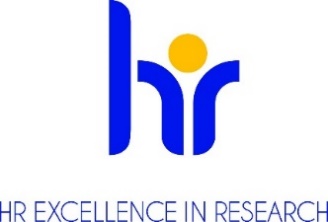 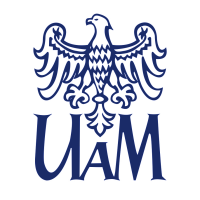 PROREKTOR KIERUJĄCY SZKOŁĄ DZIEDZINOWĄNAUK ŚCISŁYCHUNIWERSYTETU IM. ADAMA MICKIEWICZA W POZNANIUOGŁASZAKONKURSna stanowisko adiunkta
na Wydziale FizykiPodstawowe informacjeNr referencyjny konkursu: konkurs_14_Fiz_adiunkt_1_2023;Dyscyplina naukowa: nauki fizyczneWymiar czasu pracy i liczba godzin pracy w tygodniu w zadaniowym systemie czasu pracy: pełen etatPodstawa nawiązania stosunku pracy i przewidywany czas zatrudnienia: umowa o pracę na czas określony (2 lata). Po dwóch latach przewiduje się weryfikację osiągnięć badawczych i dydaktycznych. Pozytywna ocena komisji spowoduje przedłużenie zatrudnienia o dalsze dwa lata. Po ponownej ocenie możliwie będzie zatrudnienie na czas nieokreślony.Przewidywany termin rozpoczęcia pracy: 1 październik 2023Miejsce wykonywania pracy:Wydział Fizyki UAMInstytut Fizykiul. Uniwersytetu Poznańskiego 2, 61-614 PoznańTermin, forma i miejsce złożenia aplikacji: Dokumenty należy złożyć elektronicznie na adres: fizyka@amu.edu.pl do 22 sierpnia 2023 roku podając odpowiedni numer referencyjny konkursu.Wymagane dokumenty Zgłoszenie kandydata do konkursu kierowane do prorektora ogłaszającego konkurs;Curriculum Vitae; Dyplomy lub zaświadczenia wydane przez uczelnie potwierdzające wykształcenie i posiadane stopnie lub tytuł naukowy (w przypadku stopni naukowych uzyskanych zagranicą - dokumenty muszą spełniać kryteria równoważności określone w art. 328 ustawy z dnia 20 lipca 2018 roku Prawo o szkolnictwie wyższym i nauce (Dz.U. z 2023 r. poz. 742 t.j.) Zgoda na przetwarzanie danych osobowych następującej treści : Zgodnie z art. 6 ust.1 lit a ogólnego rozporządzenia o ochronie danych osobowych z dnia 27 kwietnia 2016 r. (Dz. U. UE L 119/1 z dnia 4 maja 2016 r.) wyrażam zgodę na przetwarzania danych osobowych innych niż: imię, (imiona) i nazwisko; imiona rodziców; data urodzenia; miejsce zamieszkania (adres do korespondencji); wykształcenie; przebieg dotychczasowego zatrudnienia, zawartych w mojej ofercie pracy dla potrzeb aktualnej rekrutacji.";informacja o osiągnięciach badawczych, dydaktycznych, organizacyjnych oraz projektowych i eksperckich, w tym wykazy:publikacji;projektów badawczych, w których kandydat uczestniczył;staży, warsztatów i szkoleń, w których kandydat uczestniczył;konferencji i seminariów naukowych, w których kandydat uczestniczył;dwa listy rekomendacyjne przesłane bezpośrednio na adres: fizyka@amu.edu.pl;opis planów naukowych na najbliższe lata (do 2 stron).opis najważniejszego osiągnięcia naukowego (max. strona maszynopisu)Warunki konkursu określone przez komisję konkursową Określenie kwalifikacji: zgodnie z wytycznymi Euraxess R 1 naukowiec nieposiadający stopnia doktora 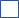  R 2 naukowiec ze stopniem doktora  R 3 samodzielny naukowiec  R 4 doświadczony samodzielny naukowiec Opis oferty pracyStanowisko adiunkta w grupie pracowników badawczo-dydaktycznych w Instytucie Fizyki na Wydziale Fizyki.Zatrudnienie na Wydziale Fizyki to szansa na pracę w bardzo dobrym zespole naukowców, który zapewni wsparcie w zakresie badawczym, jak również dydaktycznym. Kandydat, oprócz działalności naukowej, będzie również prowadzić zajęcia dydaktyczne w wymiarze  210h rocznie.Przewidywana wysokość pensji wynosi 5 860 zł brutto. Wymagania i kwalifikacjeDo konkursu mogą przystąpić osoby, spełniające wymogi określone w art. 113 ustawy z dnia 20 lipca 2018 roku Prawo o szkolnictwie wyższym i nauce (Dz.U. z 2023 r. poz. 742 t.j.).Osoby aplikujące powinny posiadać wyróżniające osiągnięcia naukowe, charakteryzować się samodzielnością naukową oraz ambicją w prowadzeniu badań naukowych na najwyższym światowym poziomie. Aplikanci powinni posiadać:stopień naukowy doktora nauk fizycznych lub nauk pokrewnych,bogaty dorobek publikacyjny adekwatny do stopnia rozwoju kariery naukowej w dyscyplinie nauki fizyczne,wysoką motywację do pracy naukowej,wysoką motywację i predyspozycje do pracy dydaktycznej,bardzo dobrą znajomość języka angielskiego w mowie i piśmie.Wymagania językowe bardzo dobra znajomość języka angielskiego (poziom co najmniej B2);znajomość języka polskiego lub deklaracja jego szybkiego opanowania pozwalającego na wypełnianie obowiązków organizacyjnych i dydaktycznych (w przeciągu 2 lat);Wymagane doświadczenie dydaktyczne Kandydat powinien mieć predyspozycje i wykazać gotowość do prowadzenia zajęć z zakresu informatyki, elektroniki analogowej i cyfrowej oraz wykazać się znajomością języków programowania (m.in. Python, Matlab, C/C++, VHDL).Benefity atmosfera szacunku i współpracy;wspieranie pracowników z niepełnosprawnościami;elastyczny czas pracy;dofinansowanie nauki języków;dofinansowanie szkoleń i kursów;dodatkowe dni wolne na kształcenie;ubezpieczenia na życie;program emerytalny;fundusz oszczędnościowo – inwestycyjny;preferencyjne pożyczki;dodatkowe świadczenia socjalne;dofinansowanie wypoczynku;dofinansowanie wakacji dzieci;„13” pensja;Kryteria kwalifikacyjne  Szczegółowe kryteria brane pod uwagę przez Komisje Konkursową:publikacje naukowe w najważniejszych międzynarodowych czasopismach naukowych;publikacje naukowe, w których kandydat odegrał wiodąca rolę, w szczególności powstałe bez udziału promotora pracy doktorskiej;kierowanie projektami badawczymi uzyskanymi w ramach otwartych konkursów krajowych lub międzynarodowych;staże naukowe odbyte w instytucjach naukowych, w tym zagranicznych; uczestnictwo w konferencjach naukowych;otrzymane patenty;nagrody i wyróżnienia za działalność naukową;współpraca naukowa w kraju i za granicą;osiągnięcia w zakresie pracy dydaktycznej i popularyzatorskiej;plany naukowe;W trakcie oceny Komisja Konkursowa może wziąć pod uwagę profil naukowy kandydata w kontekście badań prowadzonych na Wydziale Fizyki UAM. W niniejszym konkursie (konkurs_14_Fiz_adiunkt_1_2023) preferowany będzie kandydat, którego badania naukowe wpiszą się w problematykę badawczą Instytutu Fizyki (https://if.amu.edu.pl/tematyka-badawcza/). W planach naukowych prosimy o opisanie możliwości współpracy z zespołami badawczymi Instytutu. W przypadku kandydatów o profilu doświadczalnym prosimy o opisanie formy współpracy z grupami doświadczalnymi, w szczególności, aparatury, którą kandydat będzie wykorzystywał w swoich badaniach (w ramach etatu nie są przewidziane wyodrębnione środki na zakup aparatury).Przebieg procesu wyboru  Rozpoczęcie prac komisji konkursowej nie później niż 14 dni po upływie daty złożenia dokumentów.Ocena formalna złożonych wniosków.  W przypadku braku wymaganych dokumentów, wezwanie do uzupełnienia dokumentacji lub dostarczenia dodatkowych dokumentów.Wyłonienie kandydatów do etapu rozmów.Rozmowa z kandydatami spełniającymi wymogi formalne.Ogłoszenie wyników przez przewodniczącego komisji konkursowej oraz poinformowanie kandydatów o rozstrzygnięciu. Informacja zawierać będzie uzasadnienie oraz wskazanie mocnych i słabych stron kandydatów. Wraz z informacją kandydatom odesłane zostaną również złożone dokumentyPerspektywy rozwoju zawodowegoOsoba zatrudniona na stanowisku adiunkta na Wydziale Fizyki UAM, poprzez pracę w dynamicznym środowisku naukowym, będzie miała możliwość rozwoju naukowego oraz dydaktycznego, a także możliwość ubiegania się o awans naukowy (kolejny stopień naukowy i tytuł). Klauzula informacyjna RODO :Zgodnie z art. 13 ogólnego rozporządzenia o ochronie danych osobowych z dnia 27 kwietnia 2016 r. (Dz. Urz. UE L 119 z 04.05.2016) informujemy, że:Administratorem Pani/Pana danych osobowych jest Uniwersytet im. Adama Mickiewicza  w Poznaniu 
z siedzibą: ul. Henryka Wieniawskiego 1, 61 - 712 Poznań.Administrator danych osobowych wyznaczył Inspektora Ochrony Danych nadzorującego prawidłowość przetwarzania danych osobowych, z którym można skontaktować się za pośrednictwem adresu 
e-mail: iod@amu.edu.pl.Celem przetwarzania Pani/ Pana danych osobowych jest realizacja procesu rekrutacji na wskazane stanowisko pracy.Podstawę prawną do przetwarzania Pani/Pana danych osobowych stanowi Art. 6 ust. 1 lit. a ogólnego rozporządzenia o ochronie danych osobowych z dnia 27 kwietnia 2016 r. oraz  Kodeks Pracy z dnia 
26 czerwca 1974 r. (Dz.U. z 1998r. N21, poz.94 z późn. zm.).Pani/Pana dane osobowe przechowywane będą przez okres 6 miesięcy od zakończenia procesu rekrutacji.Pani/Pana dane osobowe nie będą udostępniane innym podmiotom, za wyjątkiem podmiotów upoważnionych na podstawie przepisów prawa. Dostęp do Pani/Pana danych będą posiadać osoby upoważnione przez Administratora do ich przetwarzania w ramach wykonywania swoich obowiązków służbowych.Posiada Pani/Pan prawo dostępu do treści swoich danych oraz z zastrzeżeniem przepisów prawa, prawo do ich sprostowania, usunięcia, ograniczenia przetwarzania, prawo do przenoszenia danych, prawo do wniesienia sprzeciwu wobec przetwarzania, prawo do cofnięcia zgody w dowolnym momencie.Ma Pani/Pan prawo do wniesienia skargi do organu nadzorczego – Prezesa Urzędu Ochrony Danych Osobowych, ul. Stawki 2, 00 – 193 Warszawa.Podanie danych osobowych jest obligatoryjne w oparciu o przepisy prawa, w pozostałym zakresie jest dobrowolne.Pani/ Pana dane osobowe nie będą przetwarzane w sposób zautomatyzowany i nie będą poddawane profilowaniu.